Actividades de JclicSolucionario del Módulo de carpinteríaAparece la imagen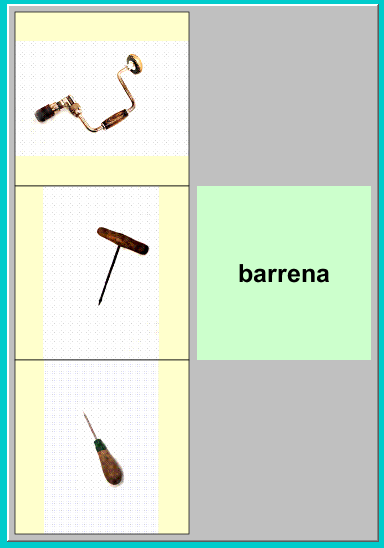 Solo debe dar clic en cada imagen para conocer como se llama.Seguidamente, aparece la misma imagen que debe asociarlas con la palabra correcta según lo aprendido en el ejercicio anterior.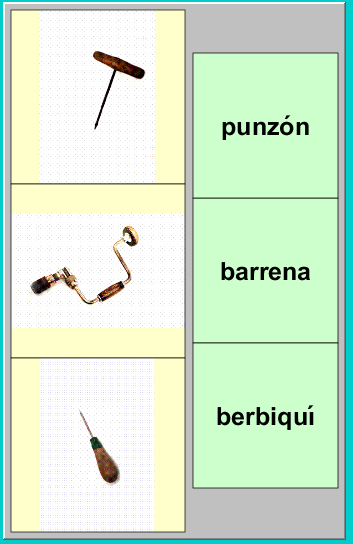 Luego debe escribir en el recuadro de color verde claro el nombre de cada herramienta.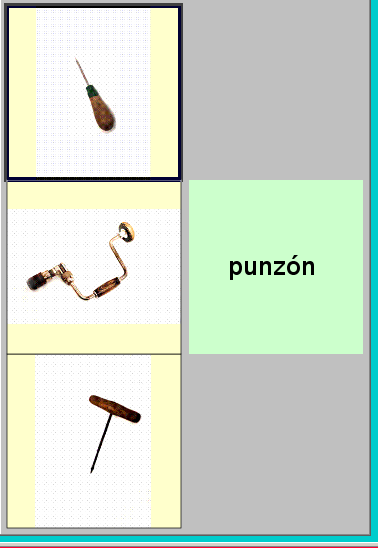 Posteriormente, aparecen otras cuatro herramientas donde el estudiante realiza los mismos procedimientos que los tres ejercicios anteriores.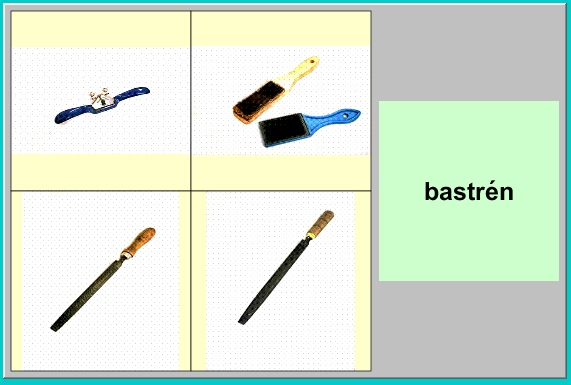 Así mismo, otras herramientas donde se aplica el mismo procedimiento del anterior ejercicio.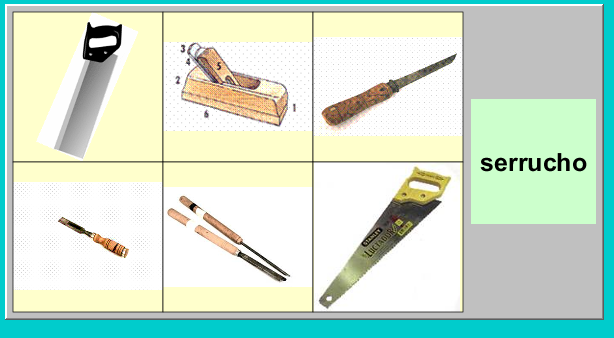 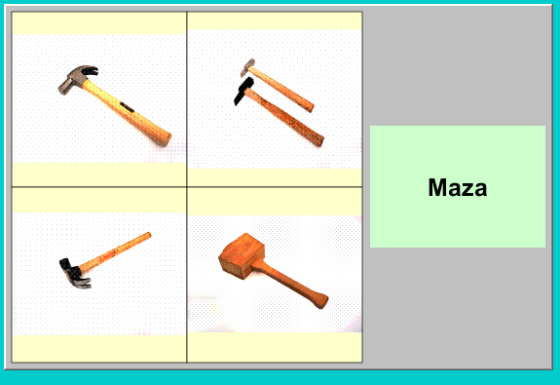 Más tarde aparece un rectángulo en gris, que  es un juego de memoria para encontrar parejas con las mismas herramientas estudiadas en los ejercicios anteriores. 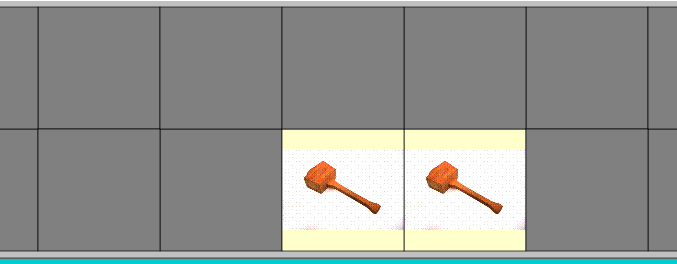 Seguidamente:  sopa de letras. Respuestas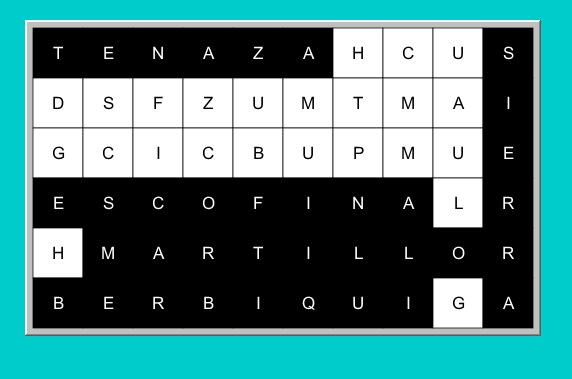 Complete la palabra con las letras que faltan 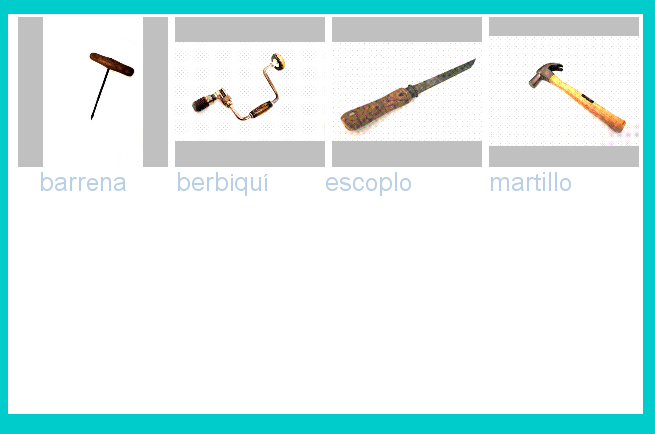 En el modulo de alicatado Primer ejercicio El estudiante se posiciona sobre cada imagen, y en recuadro en vrde aparece el nombre de la herramienta.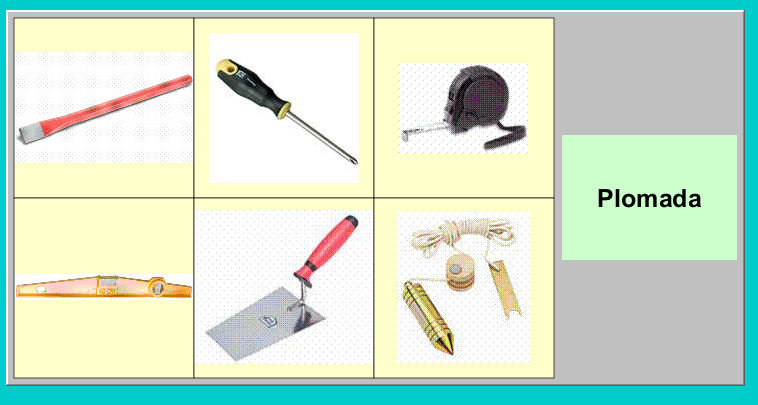 AsocieEl estudiante debe asociar cada  herramienta con el nombre según corresponda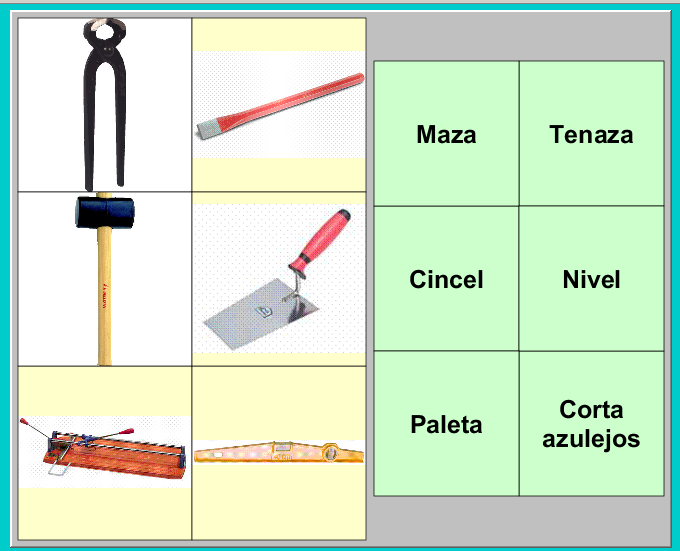 En este otro el estudiante debe escribir en el recuadro en vrde la parabra correcta de cada herramienta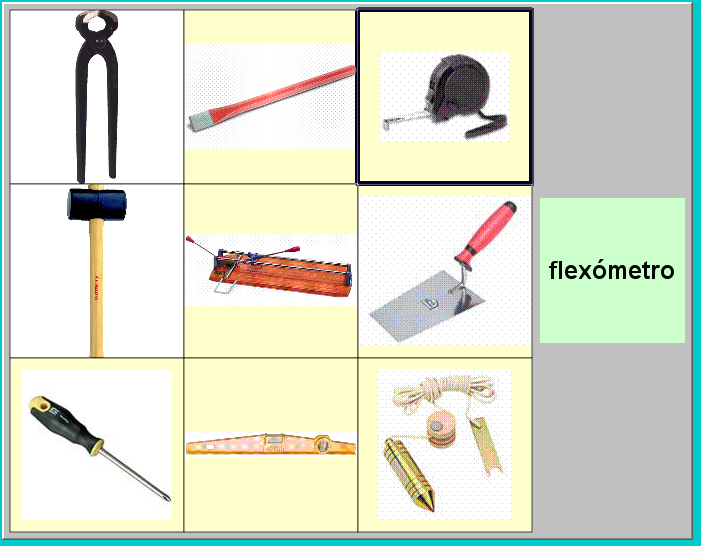 Luego ejecutar la misma dinámica de los ejercicios anteriores, con la imágenes que se muestran, hasta llegar al  rompecabezas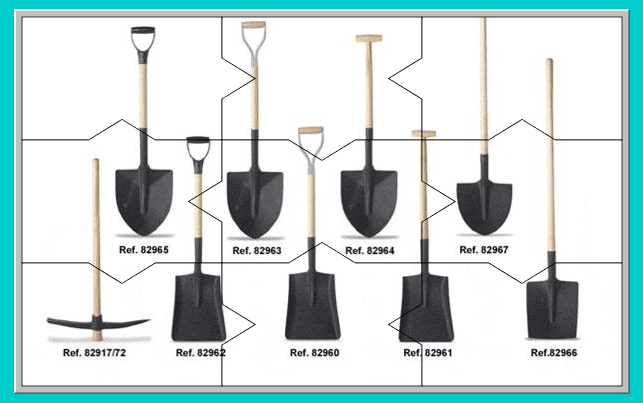 Sopa de letras donde los  alumnos debe encontrar 6 herramientas de acuerdo a las imágenes mostradas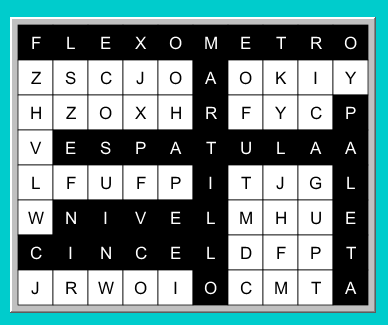 CrucigramaMódulo de fontanería En este módulo los ejercicios tienen la misma dinámica de los anteriores. 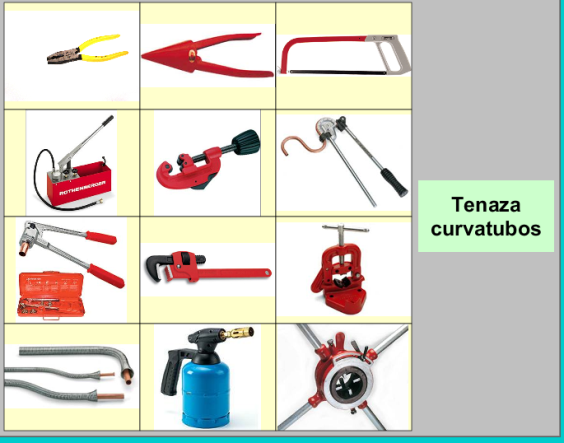 Asocie palabra con dibujoAsocie sonido con dibujo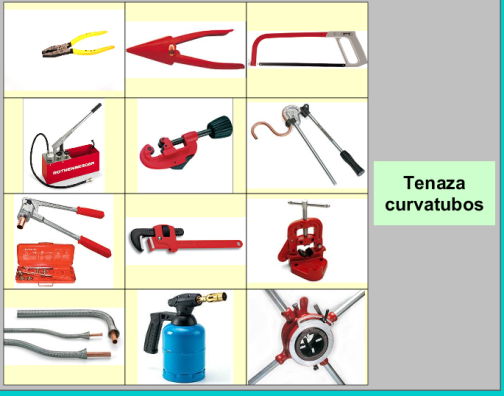 Asociar la actividad con la herramienta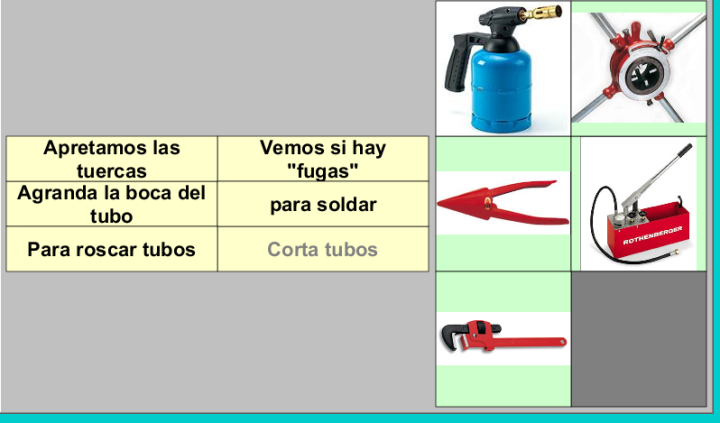 Buscar parejas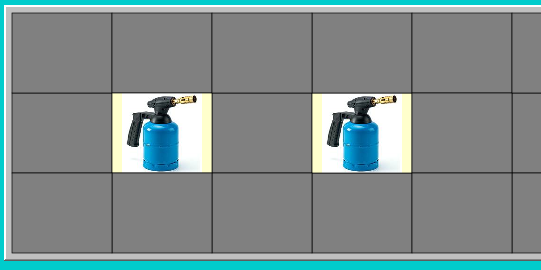 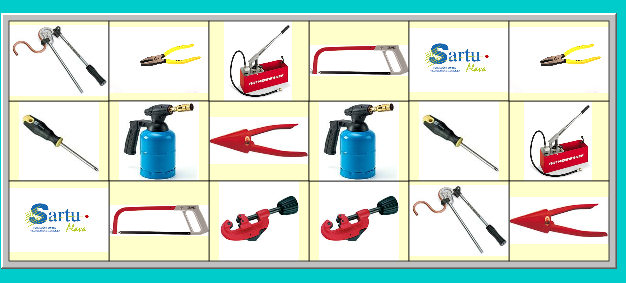 Rompecabezas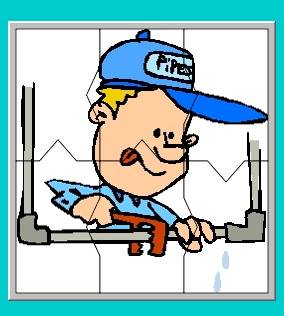 Modulo pladurEn este caso, también se sigue el procedimiento de los tres ejercicios anteriores 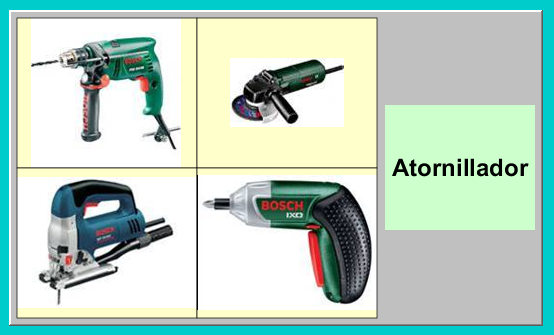 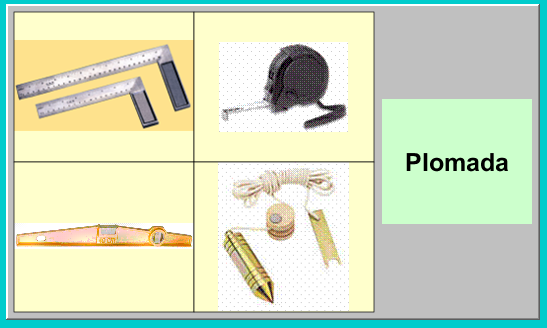 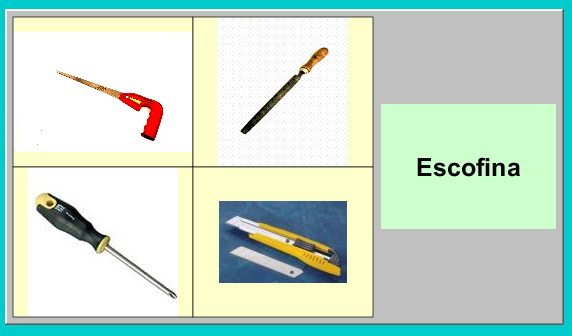 Sopa de letras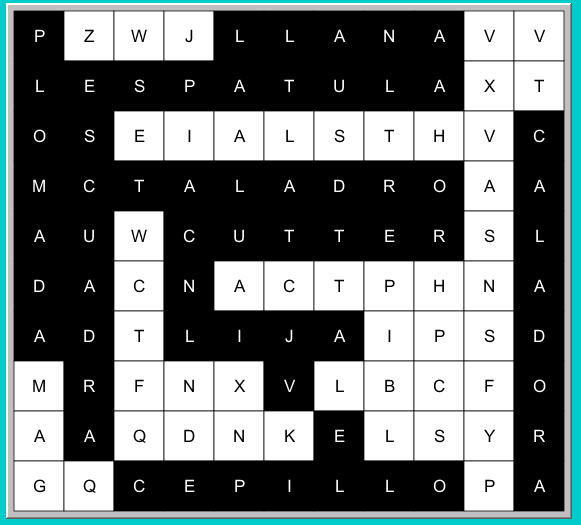 